Presseinformation»Der Bozen-Krimi: Blutrache - Tödliche Stille« von Corrado FalconeMeßkirch, Juli 2022Blutige Vendetta
Das Buch zur bekannten TV-KrimireiheWiedersehen mit bekannten Figuren der SerieDas Buch zur erfolgreichen ARD-Filmreiheregelmäßig mehr als 6 Millionen ZuschauerZum BuchMatteo Zanchetti, Commissario bei der Kripo in Bozen, sieht nach jahrelanger Ermittlungsarbeit seine Chance gekommen, den Mafioso Enzo Saffione festzusetzen. Doch kaum in Bozen angekommen, wird der Gefangenentransporter überfallen. Eine Befreiungsaktion oder ein Anschlag? Wie man hört, ist Saffiones Neffe Michele Lagagna drauf und dran, die Macht in der Famiglia an sich zu reißen. Kurz darauf wird der flüchtige Mafiapate auf einer Schutzhütte am Rittner Horn gesehen. Dort liegen nach einer nebligen Nacht die Leichen von zwei Bergsteigern, mehrere andere Wanderer werden verletzt aufgefunden. Zanchetti nimmt den Fall persönlich: Hat die Mafia all dieses Grauen inszeniert, um sich an ihm und seiner Kollegin, Commissario Sonja Schwarz, für diverse Ermittlungserfolge zu rächen? Immerhin hat die Patin von Bozen, Giulia Santoro, ihm vor kurzem mit Blutrache gedroht. Zanchetti und Schwarz müssen nun nicht nur den flüchtigen Saffione finden, sondern sich auch selbst schnellstens aus der Schusslinie bringen.Der Bozen-Krimi: Blutrache - Tödliche StilleCorrado Falcone346 SeitenEUR 16,00 [D] / EUR 16,50 [A]ISBN 978-3-8392-0244-9Erscheinungstermin: 13. Juli 2022Kontaktadresse: Gmeiner-Verlag GmbH Laura OberndorffIm Ehnried 588605 MeßkirchTelefon: 07575/2095-154Fax: 07575/2095-29laura.oberndorff@gmeiner-verlag.dewww.gmeiner-verlag.deCover und Porträtbild zum Download (Verlinkung hinterlegt)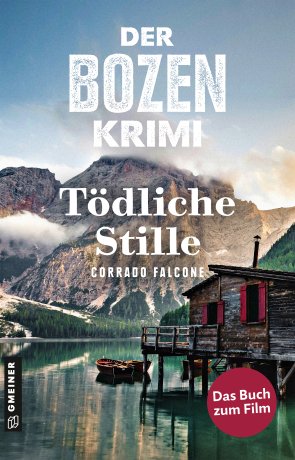 Anforderung von Rezensionsexemplaren:Corrado Falcone »Der Bozen-Krimi: Blutrache - Tödliche Stille«, ISBN 978-3-8392-0244-9Absender:RedaktionAnsprechpartnerStraßeLand-PLZ OrtTelefon / TelefaxE-Mail